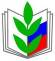      ПРОФСОЮЗ  РАБОТНИКОВ НАРОДНОГО ОБРАЗОВАНИЯ РОССИИ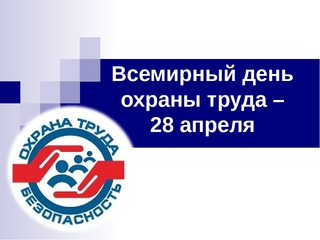 ПОЛЕВСКАЯ  ГОРОДСКАЯ  ОРГАНИЗАЦИЯ  ПРОФСОЮЗА РАБОТНИКОВ ОБРАЗОВАНИЯ  ( 13 мая  2022 г.)В 2022 году мероприятия Общероссийского Профсоюза образования, посвященные Всемирному Дню охраны труда проводились под девизом «Культура безопасности труда как ключевой элемент корпоративной культуры».Мероприятия прошли во всех образовательных организациях Полевского городского округа. В этом году они  отличались разнообразием и массовостью. Основными целями проведения месячника охраны труда были :-привлечение внимания к проблеме охраны труда на всех уровнях;-активизация деятельности специалистов по охране труда  и уполномоченных по охране труда образовательных учреждений по обеспечению конституционного права работника на труд в условиях, соответствующих требованиям охраны труда;-активизация профилактической работы по предупреждению производственного травматизма, профессиональной заболеваемости; -усиление пропаганды вопросов охраны труда , информированности работников по вопросам охраны труда.В период месячника в образовательных организациях прошло много мероприятий и одна из возможностей привлечения внимания и  творческого решения вопросов по профилактике травматизма стал Конкурс плакатов  по охране труда. Самые активные участники   Конкурса – работники МБДОУ ПГО «Детский сад № 40» . Работники  каждой группы творчески на своих плакатах информируют о важности профилактики травматизма, о важности знаний  и соблюдения инструкций по охране труда,  о важности влияния примера взрослого человека на проблему травматизма. Культура охраны труда в этом образовательном учреждении – шаг к безопасной работе.Победитель городского Конкурса плаката по охране труда -2022 стала :Пирожникова Ксения Викторовна – МБДОУ № 40 –премия -1000 рублей.Второе  место присуждено групповой работе МБДОУ № 40-Сафаргиной Олеси Николаевны и Галямовой Юлии Михайловны –премия -1500 рублей.Третье место поделили :Ялунина Оксана Васильевна – МАДОУ «Детский сад № 65»-премия -700 руб.Овсянникова Ольга Владимировна – МАДОУ «Детский сад № 63»-премия -700 руб.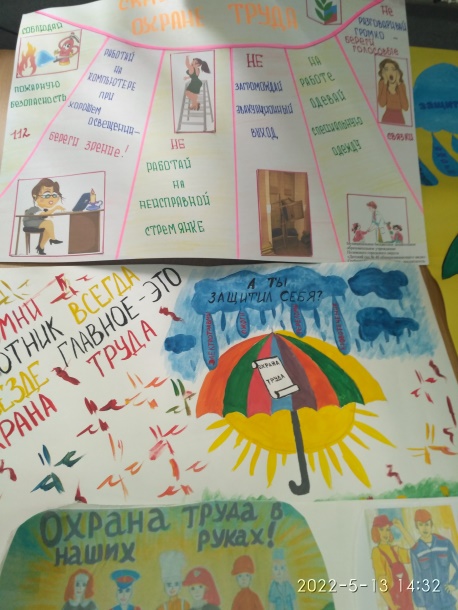 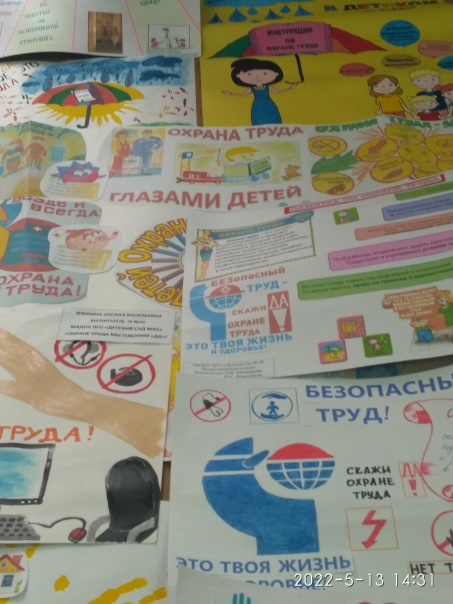 